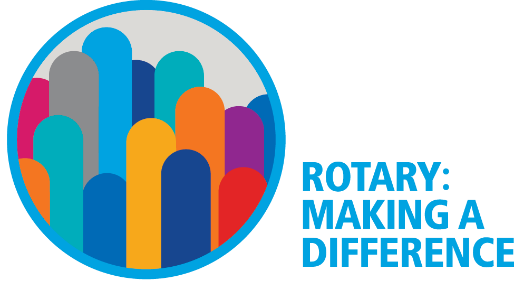 Jay Dutton		1922-1923Frank Conner	1923-1924Glen R Newton	1924-1925Tyler Warren	1925-1926Ed H Addison	1926-1927Bert Batman	1927-1928Walter Finnie	1928-1929Lester Martin	1929-1930Harry Ambrose	1930-1931George H Kellogg	1931-1932Sylvester Arthur	1932-1933Sam Adams		1933-1934H W Bowers	1934-1935Harry Langland	1935-1936Bret Vinsel		1936-1937Ed Sonntag		1937-1938Kenneth Kinsey	1938-1939Paul Hush		1939-1940Emil Hornbacher	1940-1941John Freeland	1941-1942JJ Donnellan	1942-1943Harold Sayers	1943-1943Lloyd Child		1943-1944S L Gordinier	1944-1945Carl E Stone	1945-1946Lawrence R Bassett	1946-1947Clayton F Hansen	1947-1948Fred W Nelson	1948-1949Harold Montgomery	1949-1950Merton Coover	1950-1951Carl F Hertz		1951-1952Dave A Smith	1952-1953Ray Hubbard	1953-1953Jack Slemmons 	1953-1954E P Schindler	1954-1955Harold L Tipton	1955-1956Ray M McHose	1956-1957Glover Ambrose	1957-1958Robert E Walters	1958-1959Ralph N Hansen	1959-1960Everett McGrath	1960-1961James R Christy	1961-1962Lyle Baumgardner	1962-1963Sam McHose	1963-1964Don A Hale		1964-1965Fred L Mathison	1966-1967William W Vasey	1967-1968John R Hattery	1968-1969Homer D Sayers	1969-1970Kermit Anderson	1970-1971Donald L Nelson	1971-1972W H Ledbetter	1972-1973John B Miller	1973-1974Eldon E Boswell	1974-1975Harold D Meyer	1975-1976Harold Brinkman	1976-1977James Frevert	1977-1978John E Vasey	1978-1979Dean Trickey	1979-1980Gary Huebner	1980-1981Harold Miller	1981-1982Anderson Coggshall	1982-1983John P Stark	1983-1984Henry Scudder	1984-1985Gerald LoRang	1985-1986Richard Parker	1986-1987Raymond L Kassel	1987-1988C Dean Axland	1988-1989Dave Massarini	1989-1990Randall V Hertz	1990-1991Rodney Biensen	1991-1992Cheryl Mordini	1992-1993Fred Samuelson	1993-1994Don Gunderson	1994-1995Dennis Skinner	1995-1996Gary Clem		1996-1997William Tufford	1997-1998Fred Danforth	1998-1999Ray Schwichtenberg	1999-2000Timothy Fevold	2000-2001Bernie Stephenson	2001-2002Steve Cassabaum	2002-2003Keith Hobson	2003-2004Kristian Dugger	2004-2005Stephen McGill	2005-2006Rosalyn Dunblazier	2006-2007Kathy M Skinner	2007-2008Elizabeth Hertz	2008-2009Mary Mosiman	2009-2010Loyd Brown		2010-2011Mark Cahill		2011-2012Michelle Cassabaum	2012-2013Dan Johnson	2013-2014Tammy Oxley	2014-2015Stephanie Roscoe	2015-2016Jack O’Leary	2016-2017Jon Augustus	2017-2018